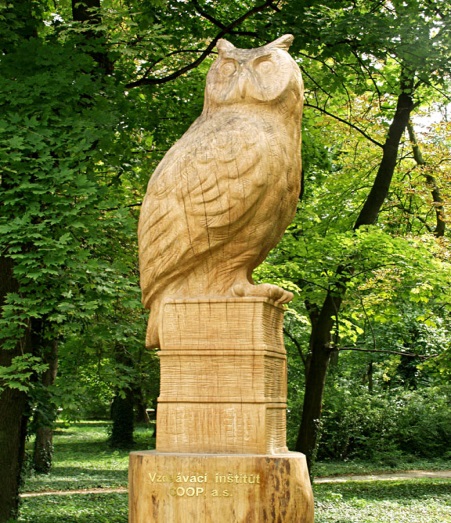 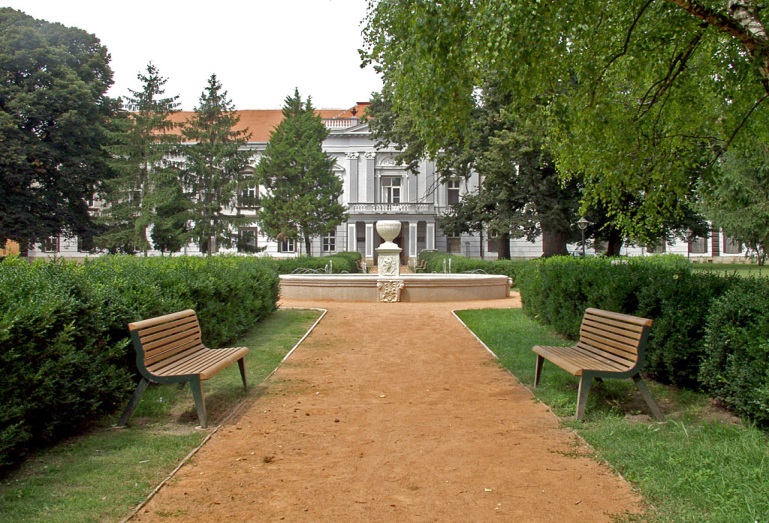 Vzdelávací  inštitút  COOP, a.s.   951 15   Mojmírovceotvára  v rámci projektu   RE-PASpre uchádzačov o zamestnanie, evidovaným na ÚPSVRr e k v a l i f i k a č n é     k u r z yZÁHRADNÍKModul – Viazač kvetov ( aranžovanie kvetov)                                           80 hodínTermín:                   04. – 14. júla  2016  Miesto konania:     Dunajská  StredaZÁHRADNÍK  Modul – Zakladateľ a ošetrovateľ zelene                                                130 hodínTermín:                    04. – 21. júla  2016    Miesta konania:      Dunajská  StredaOperátor CNC strojov Modul – Základy strojového obrábania                                                    60 hodín  Modul – Programovanie a obsluha CNC frézy                                         60 hodínTermín:                    11. – 18. júla 2016  (1. modul )                                 19. -  26. júla 2016  (2. modul) Miesto konania :    NitraKurzy otvárame pri minimálnom počte 10 osôb na jednom mieste.Informácie:  Ing. Eva Vavríková,  tel.č.  0907 562 370,  FAX: 037/77 98 200, email: evavrikova@vic.sk,  web:  www.vic.sk 
Využite možnosť zaplatenia ceny nášho kurzu úradom práce, sociálnych vecí a rodiny. Ak ste evidovaný ako uchádzač o zamestnanie, a máte záujem o niektorý z kurzov, prihláste sa na Vašom Úrade práce, sociálnych vecí a rodiny.